MexicoMexicoMexicoMexicoFebruary 2024February 2024February 2024February 2024SundayMondayTuesdayWednesdayThursdayFridaySaturday12345678910Constitution Day
Constitution Day (day off)11121314151617181920212223242526272829NOTES: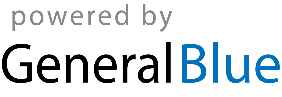 